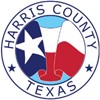 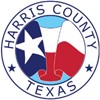 Bill of Sale to a Motor Vehicle  
State of Texas 	§ County of Harris 	§   This  is  to  certify  that  on  the    	 day  of    	  Described vehicle: 	(Year) 	(Make) 	(Body Style) 	(VIN Number) 	(License Plate Number) 	Sales price $   	(after rebate) 	$10 Gift Tax To    	 	Signature of Seller 	Date of Statement Printed name (same as signature) MV‐015                                                                         www.hctax.net 	                                                         Rev 10/13 v.1   20     , (month) I,    did sell the following 